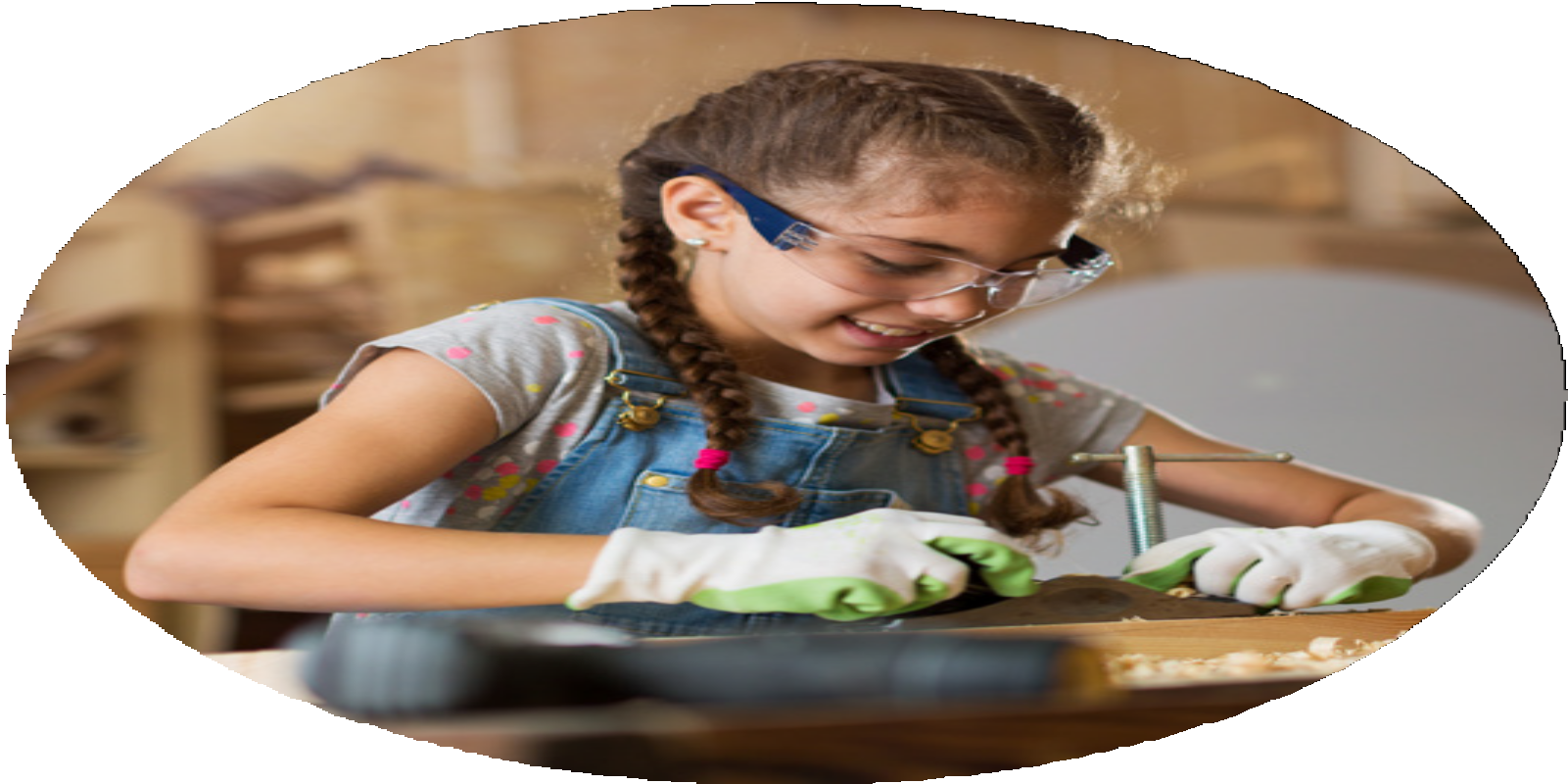 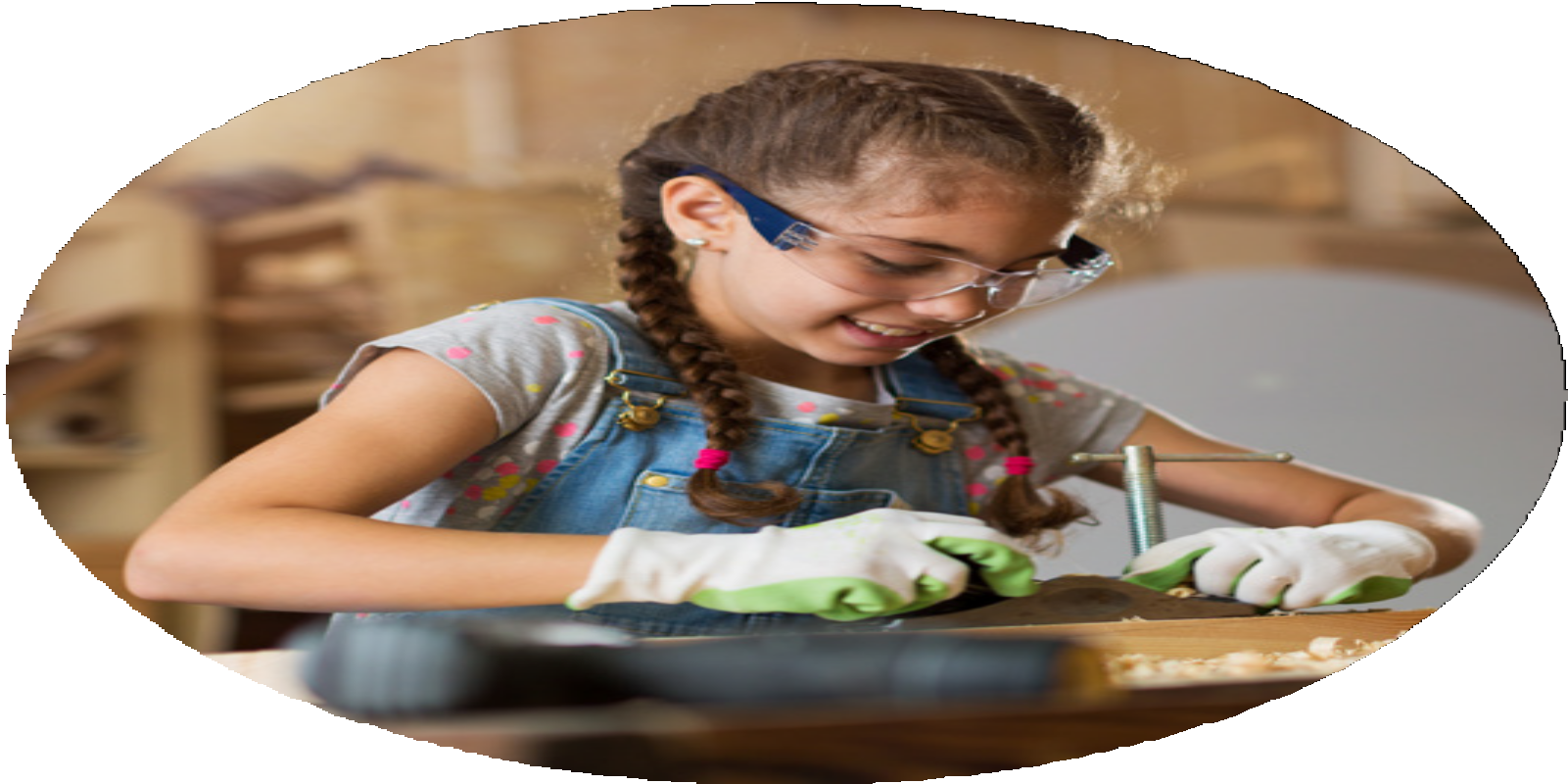 Introducing Woodwork in Early Learning and ChildcareA Guide for Staff 2020/23Inverclyde Education Services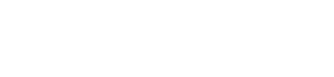 ContentsIntroducing Woodwork in the Early Learning and ChildcareA Guide for Staff 2020/23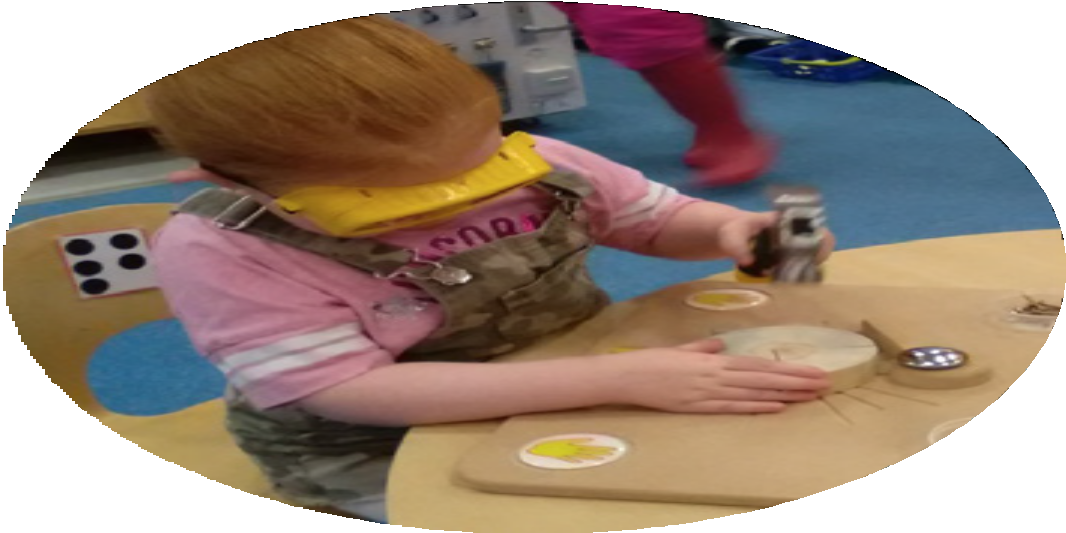 HistoryIntroducing Woodwork in the Early Learning and ChildcareA Guide for Staff 2020/23Records of woodworking go back as far as Froebel (1782 - 1852) where he believed children were active learners and that woodwork encouraged holistic learning.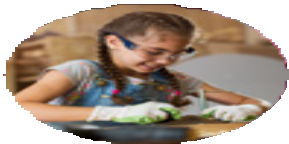 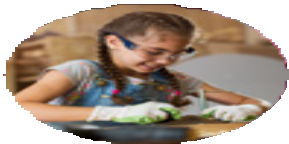 Woodworking has links to early block play, linking to Froebel’s gifts.Nursery and primary schools which were established in the late 1800’s had woodwork as a common place in their curriculum. This remained in place right through until 1970s. During the 80s and 90s woodwork became discouraged due to it being deemed too risky, as well as having health and safety implications.It has only recently started to make a comeback as children are being encouraged to take more risks and challenge their development.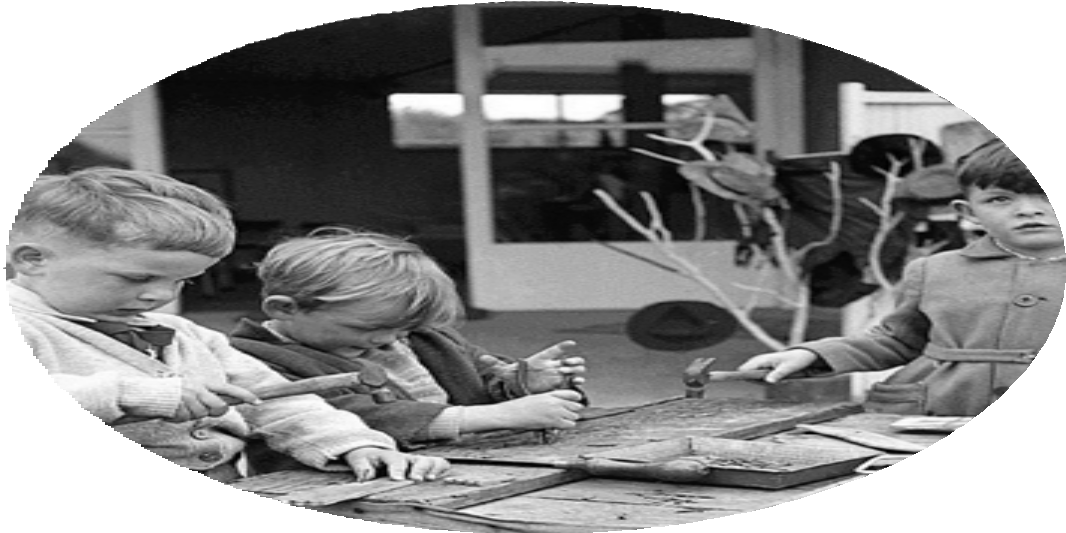 Introducing Woodwork in the Early Learning and Childcare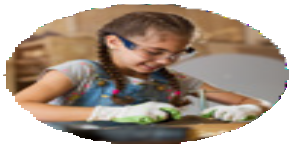 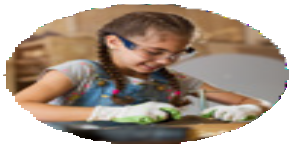 A Guide for Staff 2020/23Benefits of risky play and the use of toolsRisky play can be defined as play that provides opportunities for challenge, testing limits, exploring boundaries and learning about injury risk. Woodworking is one example of risky play which has many benefits.These include but are not limited to:Hand eye co-ordination and manual dexterity;The development of fine/gross motor skills;The development of problem solving and creative thinking skills;Increased imagination and spatial awareness;Developing resilience, persistence and a sense of agency;Developing independence skills and fostering a sense of curiosity;Developing concentration;An increased awareness of risk and how to manage personal safety.Staff and parents can be apprehensive about risky play; however in the past decade there has been an increased focus on the benefits of this type of play. Staff should not fear this type of play or worry that it is somehow dangerous. If properly managed it is a wonderful addition to the Early Learning and Childcare environment.Throughout this booklet we will aim to support staff to develop the use of woodwork within their Early Learning and Childcare environment and to provide a step by step guide to introducing tools.Many external agencies also promote the use of risky playThe Care Inspectorate’s position statement:“The Care Inspectorate supports care service providers taking a positive approach to risk in order to achieve the best outcomes for children. This means moving away from a traditional deficit model that takes a risk-averse approach, which can unnecessarily restrict children’s experiences attending registered services, to a more holistic risk-benefit model. For example, we encourage services to use risk assessment to support children to enjoy potentially hazardous activities such as woodwork using real tools, exploring nature and playing in the mud and rain.Health and Safety Executive Position Statement:Health and safety laws and regulations are sometimes presented as a reason why certain play and leisure activities undertaken by children and young people should be discouraged. Such decisions are often based on misunderstandings about what the law requires. The HSE has worked with the Play Safety Forum to produce a joint high-level statement that gives clear messages tackling these mis-understandings. HSE fully endorses the principles in this Statement.This statement makes clear that:Play is important for children’s well-being and developmentWhen planning and providing play opportunities, the goal is not to eliminate risk, but to weigh up the risks and benefitsThose providing play opportunities should focus on controlling the real risks, while securing or increasing the benefits – not on the paperwork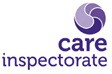 Accidents and mistakes happen during play – but fear of litigation and prosecution has been blown out of proportionIntroducing Woodwork in the Early Learning and Childcare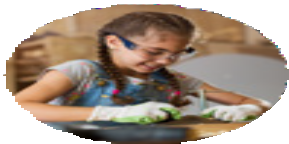 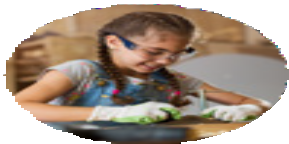 A Guide for Staff 2020/23Learning and developmentWhen working with woodwork it is amazing to see how much learning is involved by participating in one simple activity. Woodwork incorporates many  areas of learning and development. As well as linking different aspects of the curriculum, it supports current thinking about how children learn.  It is the perfect activity to foster curious minds. Lifelong skills are also developed through the participation of woodwork in the following areas:Personal, social and emotional development:Children develop confidence and responsibility when allowed to work with real wood and toolsThey develop their self-esteem and a sense of accomplishmentThey will take pride in their creations and have satisfaction in learning new skillsThey will have increased concentration and problem solving skillsDevelopment of social skills when sharing ideas with othersChildren develop an awareness of risk management and the ability to take personal responsibility for their own safety.Physical development:Hand eye co-ordination is developed in woodwork and children will gain increasing control over their bodiesFine motor skills will develop when using screwdrivers and holding nailsIncreased gross motor skills when hammering and screwing, including the development of larger shoulder and back musclesCore strength developed by sawing, filing, drilling, using claw hammer etcCommunication and language:Lots of discussions and a variety of language will be used in the woodwork area, when children discuss tools and express their ideas they learn new words and vocabularyChildren with English as an additional language will have less difficulties as woodwork is visually demonstratedMathematics:Children will measure pieces of wood, and look at the different shapes, sizes and weight during their explorations in woodworkingThey will expand their learning by estimating what length of nail to use, or how long a piece of wood needs to beThey will explore numerals when using measuring tapes etc in the course of woodworkExpressive arts and design:Children will explore design and make models using a variety of resourcesEncouraging children to use their imagination and interest to create a modelThey will think creatively, this is a life skill that supports all areas of learningLiteracy:Literacy skills will be developed in a variety of ways including:Drawing ideas on paper • Planning a task • Drawing on wood • Writing about their workIntroducing Woodwork in the Early Learning and Childcare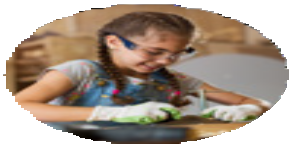 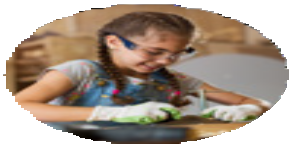 A Guide for Staff 2020/23Parental InvolvementParents can be apprehensive about woodworking and in order to ensure they are comfortable with this type of learning we must ensure we promote the use of tools and encourage them to understand the benefits.Woodworking is a good way to engage parents and involve them in their child’s learning. You must support parents to understand the activity, how it is risk assessed and its benefits.Some of the ways you can do this:Create an information leaflet detailing the benefits and the safety measures put in place to protect their child.Parents can be welcomed in to see the programme and any concerns can be discussed to reassure them about their children being involved in the programme.Drop in workshop/stay & play days are also successful way for parents to get to know the programme and explore the tools alongside their children.Parents who have experience in woodwork could share information and their skills and knowledgeA dedicated webpage and increased use of social media to champion woodwork and it’s benefits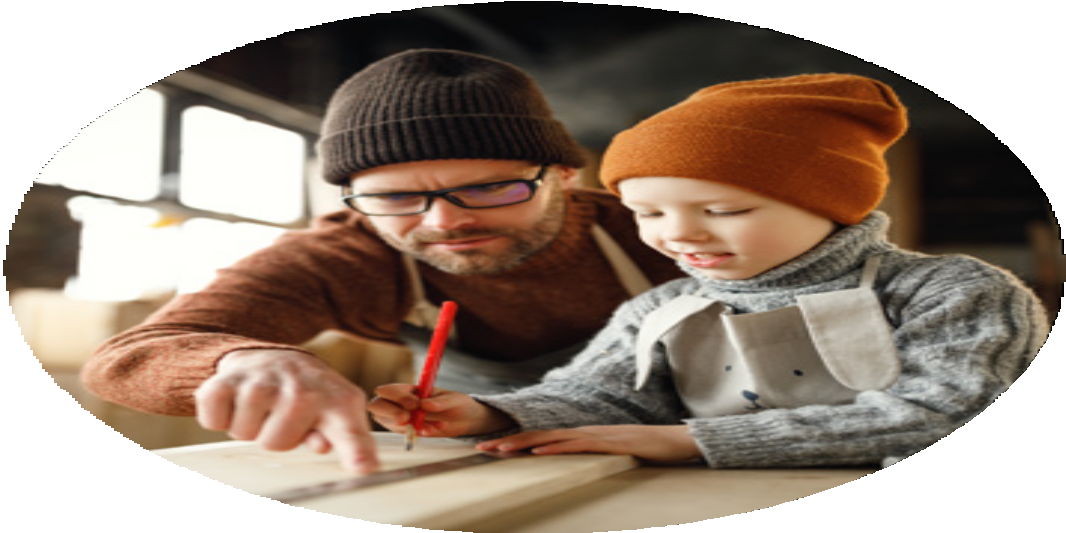 Introducing Woodwork in the Early Learning and Childcare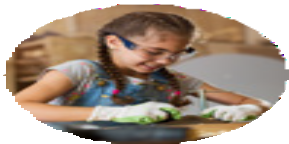 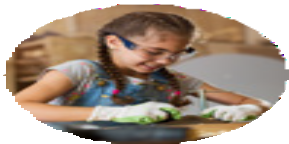 A Guide for Staff 2020/23Adult roleThe adult role is an important one when delivering woodwork to children. Adults are responsible for setting up the area and restocking resources. As well as ensuring children have the opportunity to work through ideas in a way which fosters their curiosity and imagination.Children should not be encouraged to ‘woodwork by numbers’, but instead be afforded the opportunity to tinker and explore in a responsive way. Adults should carefully scaffold children’s learning and provide support where necessary.The adult should be comfortable using the tools and be able to support the children in using them. Through effective role modelling the adult should show children how to use the tools safely, scaffolding their learning throughout the programme.Adults should also have a flexible and tolerant approach to encourage and develop children’s abilities. It is advised that before undertaking woodwork with the children adults tinker and explore the tools for themselves to increase their confidence and ability. Woodworking can be messy and noisy and staff need to be tolerant and flexible.Heath and safety is important when delivering woodwork. The adult should ensure risk assessments are in place and are followed in line with policy. Adults need to be confident in their ability and adopt a risk benefits approach to this activity.The Role of the AdultProvide physical support - For example helping a child develop gripResourcing - Ensuring the area is well stockedHealth and Safety - Monitor the safety of the play spaceInteraction - There needs to be dialogue to help scaffold the learning. Practitioners have a fundamental role in ensuring through careful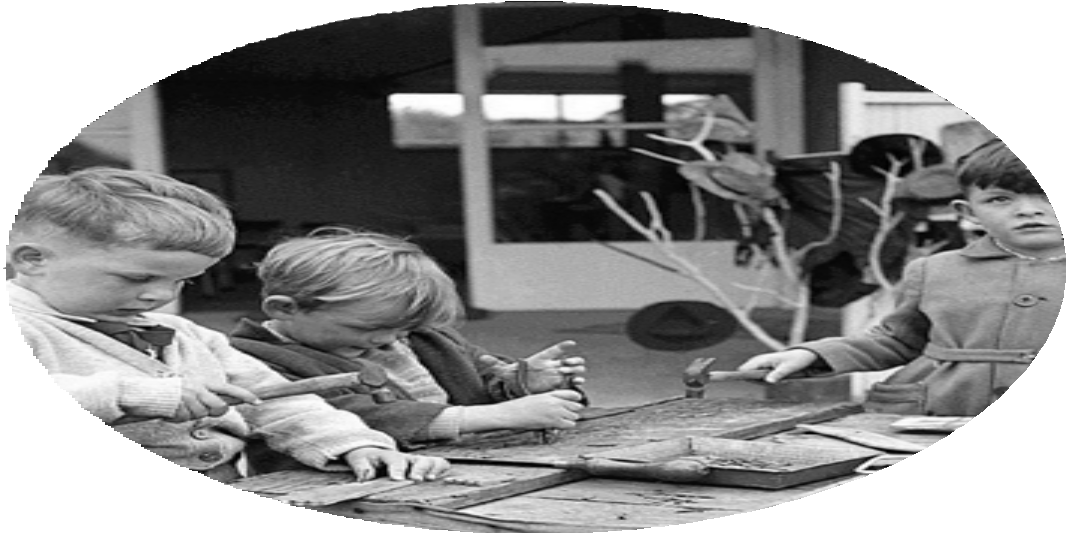 observation that children are engaged appropriatelyIntroducing Woodwork in the Early Learning and Childcare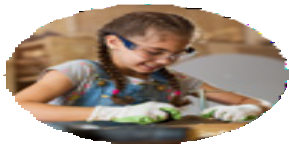 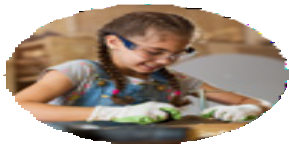 A Guide for Staff 2020/23Getting startedThe recommended age for children to participate in woodwork programme is children in their pre-school year, although practitioners will know their children well enough to assess if they have the skills that are required and if the programme will be relevant.Specific skills are required for participating in the programme. These include:ConcentrationCo-ordinationListening skillsCuriosity (Interest in woodwork)Early skills can be developed through the use of resources such as Tic-Tac (hammer and pins).Before you introduce woodworking you should:Have a discussion with your team and set the rules.Purchase appropriate resources.Conduct risk assessments - examples can be found in the appendices.Evaluate the impact woodworking will have on the play environment - It can be noisy and requires adult supervision.Develop a programme which works for your environment -  an example of this is given in the appendices.Identify the children who are developmentally ready to explore woodwork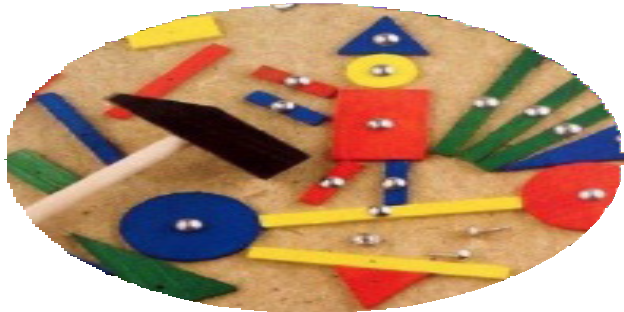 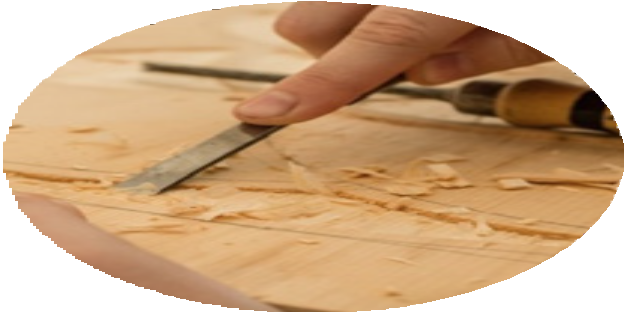 Introducing Woodwork in the Early Learning and Childcare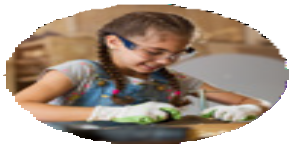 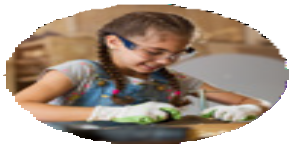 A Guide for Staff 2020/23ToolsWorkbench with vice	• Pozidriv ScrewdriverJunior safety glasses	• Hand drill / Palm DrillStubby claw hammer	• Japanese SawNail Puller	• Measuring EquipmentRasps	• Large MagnetSandpaper	• Screws/NailsBalsa WoodSetting up the woodworking areaWhen setting up your woodworking space here are some things to consider:Can it work well both indoors and outdoors - what is best for your service?Is it free from distractions?How much noise will affect other parts of the play space?Is there a safe high space to store saws etc?How many children can do woodwork at any one time?Which staff member is taking responsibility for the area?Do you have enough resources?Have the children had opportunities to work through a programme to develop confidence before it is part of the general learning environment?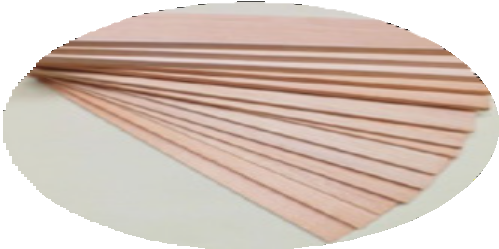 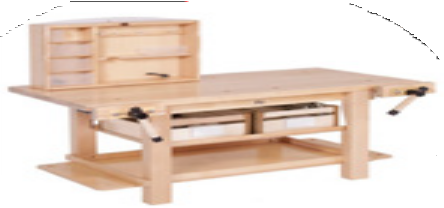 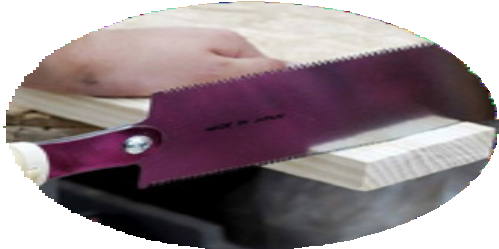 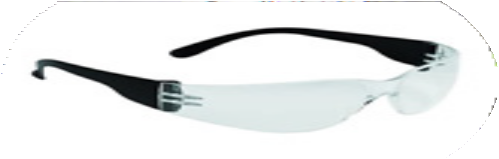 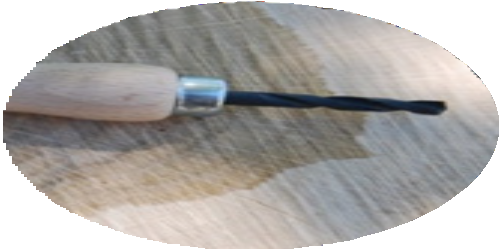 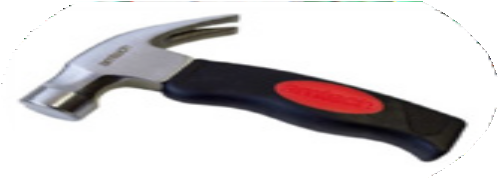 Introducing Woodwork in the Early Learning and Childcare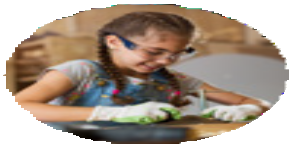 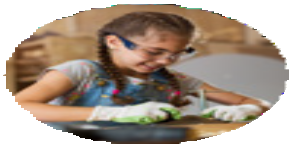 A Guide for Staff 2020/23Introducing WoodworkingWoodwork should be introduced to a small group initially until all the children have an under- standing of the dangers and can use the tools safely. This is a good way to assess which children are ready for woodworking.Tools should be introduced one at time in order to teach children the function of them, as well as how to use the tools.Allow children to explore and tinker with the materials available.Introducing the toolsSawPete Moorhouse recommends beginning with the saw as the first tool you explore. Children learn how to cut a piece of wood to work with and how to stay safe. This activity should always be undertaken under supervision. When not in use, the saw should be stored out of reach.2 saws recommended, a small Japanese Dozuki saw and a large pull saw for cutting through thicker wood.When using the saw the wood should be held firmly in a vice.Allow children to see and gently feel the teeth of the saw to understand the importance of staying safe.Wood should be cut close to the workbench so it doesn’t vibrate while being sawn. One to one ratio at all times.Children should not pass in front of the saw or try to watch from the front as this is a no go area.HammerIntroduce the hammer, demonstrate how to hold the hammer, showing children which part of the nail the hammer will hit. Demonstrating safety with hammer and emphasising how important it is to look at what you are doing.Encourage children to risk assess for themselves and understand the importance of keeping safe.Recommend use of the wooden dolly peg to hold the nail before hitting it with the hammer as this will prevent hitting thumbs and encourage hand to eye coordination.Children are more than capable of holding the nail, dolly peg is only a suggestion or for those who need it for support.Screwdriver/DrillIntroduce the screwdriver last. Demonstrate how to turn a screwdriver. Let children experiment turning the screwdriver into the wood. Continue to encourage safety and the children’s understanding of this.When using the drill again, show children how to turn drill in the correct direction and keep the drill upright so drill bits don’t break.Introducing Woodwork in the Early Learning and Childcare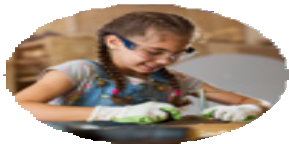 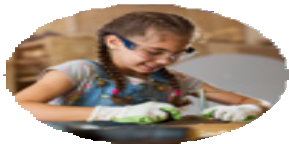 A Guide for Staff 2020/23AppendicesSample programme (toolbox)This is a suggested guide to implement a woodwork programme. It may take longer than 6 weeks, or children may work through it quicker, depending on their skills and ability. It is advised that all children have the opportunity to work through this in small groups before woodwork is used as part of any continuous provision.Introducing Woodwork in the Early Learning and Childcare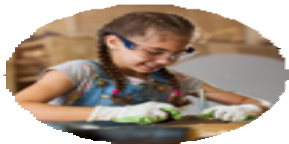 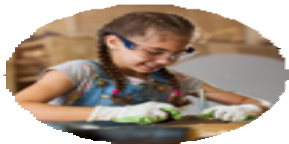 A Guide for Staff 2020/23AppendicesPossible experiences and outcomesIntroducing Woodwork in the Early Learning and Childcare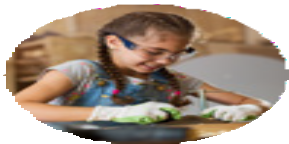 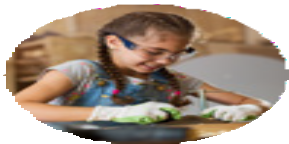 A Guide for Staff 2020/23AppendicesRisk assessmentIntroducing Woodwork in the Early Learning and Childcare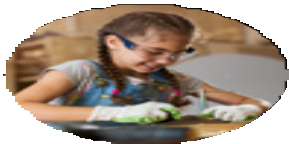 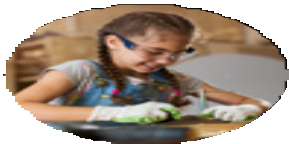 A Guide for Staff 2020/23AppendicesRisk assessmentIntroducing Woodwork in the Early Learning and Childcare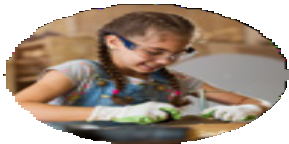 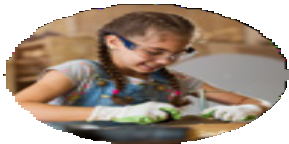 A Guide for Staff 2020/23AppendicesRisk assessmentIntroducing Woodwork in the Early Learning and Childcare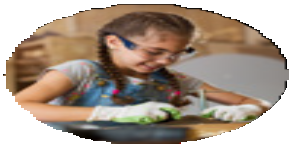 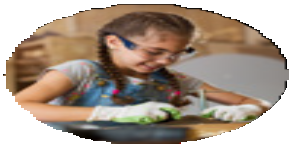 A Guide for Staff 2020/23AppendicesExample letter to parentsDear ParentWe are writing to let you know that we will soon be starting woodwork in the nursery playroom. Wood-work has many benefits for the children and is a fantastic experience to develop creativity and aware-ness of safety. You may feel a little apprehensive aboutwoodworking, but staff have risk assessed and the activity is supervised and as safe as it can be.Some of the benefits of children having access to woodwork are:Developing fine and large motor control, developing an understanding of basic mathematical concepts such as measuring, size and shape, understanding safety, developing problem solving skills and many more. We have created a leaflet telling you a little more about the history and benefits of woodwork.Our robust risk assessments ensure that your child will have the freedom to tinker and explore but never be in danger. Children will perhaps bang their thumb, as we cannot eliminate all risks however the benefits children gain from woodworking far outweigh the potential risks. Staff supervise the activity and work though a programme to ensure children understand how to stay safe using the tools.Accompanying this letter is our leaflet explaining some of the safety precautions we have in place. If you have any concerns or would like to discuss this learning opportunity further then please do not hesitate to contact me.Introducing Woodwork in the Early Learning and Childcare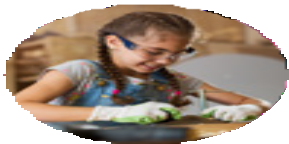 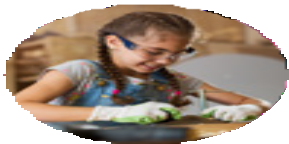 A Guide for Staff 2020/23AppendicesExample trackerSuggested further readingA more in-depth explanation is available in the following booklet.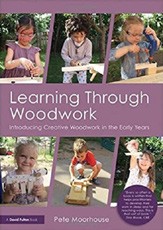 It is advised that you purchase this before undertaking any woodworking.There is a wealth of information at the following website or you can scan the code to go directly to the website.https://irresistible-learning.co.uk/resources/https://www.communityplaythings.co.uk/learning-library/training- resources/woodwork-in-the-early-years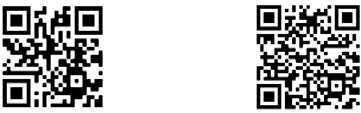 This booklet has been created for Inverclyde Education HQ by the Notre Dame ClusterMany Thanks to: Blairmore Nursery School Hillend Children’s Centre Glenbrae Children’s Centre Wellpark Children’s CentreWeek 1Staff should sit with children and explore the toolbox and the tools in it. Possible EnquiryWhat are they used for?How do they feel?How do you use them?What are the dangers?Week 2Introduce the saw to the children and discuss safety rules when using it. Provide the children with peg- board and wood vice to be used when using tools. Allow them to explore and use tools, re-enforcing the safety rules.Week 3Introduce hammer and screwdrivers and allow the children to tinker and explore how to use these tools and what they are able to do with them. Staff should reinforce safety rulesWeek 4Introduce the drills to the children and allow them to use the resource. Demonstrate what can be done with the drill and remind children of the safety rules. If available, use the drill power tool to show children how they work and discuss comparisons between them. Discuss risks when using the tools.Week 5-6Provide resources and pictorial prompts and allow children to explore and create using these. Children can follow the pictorial instruction and also make their own design using the resources available to them. Each week, add different resources from the box and consider what other resources would be available for the children to think about and make suggestions for themselves. Provide resources that do not require any tools to use and that may not be suitable for them to use along with the tools.Weeks 5—6 will be in preparation for the following sections where children will be drawing and creating their own designs. They will access the materials they think will be best suited for their designs. Children will work at their own pace and not all children will get to these stages.Throughout these sessions, it will be expected that children will develop a range of skills, these will include (but are not limited to, creativity, problem solving, designing, perseverance, developing their own ideas, turn taking, experimenting, investigating.Possible experiences and outcomes covered by woodworkPossible experiences and outcomes covered by woodworkPossible experiences and outcomes covered by woodworkPossible experiences and outcomes covered by woodworkWeekTaskExperiences and outcomesResourceWeek 1Introduce the tool box to the children and discuss the tools and what they are used for.Discuss risks with children and how to keep themselves and others safe.LIT 0-02a HWB –0-16a TCH 0-05aTool boxWeek 2Introduce the hammer and nails to children as tools they can use. Demonstrate this and allow children to use the resources.Remind children of risk assessing and safety when using the tools.HWB 0-16a SCN 0-07aHammer, nails pin boards, goggles, apron, hard hatWeek 3Introduce the drill and screws to the children as tools they can use, Demonstrate this and allow children to use the resources.Remind children of risk assessing and safety when using the tools.HWB 0-16a SCN 0-07aDrills, drill bits, screws, pin boards, hard hat, gogglesWeek 4Introduce peg boards, resources and pictorial prompts for children to follow instructions.Allow children to choose the resources they require to create their own model.EXA 0-02a EXA 0-05aDrill, drill bits, screws, pin boards, hard hat, goggles, beads, lollipop sticks, wooden rounds, thread,foam circles, peg boards, pictorial prompts for children to followWeek 5Provide peg boards, resources and pictorial prompts for children to follow instructions.Allow children to choose the resources they require to create their own model.TCH 0-10a TCH 0-11aPeg boards, resources and pictorial prompts for children to followWeek 6Recap all weeks. Use of different tools and how to stay safe when using them. Be independent in creating own model without prompts and be able to make choices of own materials.MTH 0-16a EXA 0-02aPeg boards, resources children have used previouslySERVICE EDUCATIONSERVICE EDUCATIONSERVICE EDUCATIONSERVICE EDUCATIONSECTION Early Learning and ChildcareSECTION Early Learning and ChildcareSECTION Early Learning and ChildcareSECTION Early Learning and ChildcareDATE OF ASSESSMENTDATE OF ASSESSMENTDATE OF ASSESSMENTTASK Active play (woodwork) using basic tools, wood and other materialsTASK Active play (woodwork) using basic tools, wood and other materialsTASK Active play (woodwork) using basic tools, wood and other materialsTASK Active play (woodwork) using basic tools, wood and other materialsNo OF PEOPLE AFFECTEDNo OF PEOPLE AFFECTEDNo OF PEOPLE AFFECTEDNO of PEOPLE INDIRECTLY AFFECTEDNO of PEOPLE INDIRECTLY AFFECTEDNO of PEOPLE INDIRECTLY AFFECTEDNO of PEOPLE INDIRECTLY AFFECTEDFREQUENCY OF TASKANNUALLYMONTHLYWEEKLYDAILYCONSTANTLYPOTENTIAL HAZARDSTHIS RISK ASSESSMENT IS TO BE READ AND IMPLEMENTED IN CONJUNCTION WITH THE RESTRICTIONS IN PLACE IN RELATION TO THE COVID 19 PANDEMICPOTENTIAL HAZARDSTHIS RISK ASSESSMENT IS TO BE READ AND IMPLEMENTED IN CONJUNCTION WITH THE RESTRICTIONS IN PLACE IN RELATION TO THE COVID 19 PANDEMICPOTENTIAL HAZARDSTHIS RISK ASSESSMENT IS TO BE READ AND IMPLEMENTED IN CONJUNCTION WITH THE RESTRICTIONS IN PLACE IN RELATION TO THE COVID 19 PANDEMICPOTENTIAL HAZARDSTHIS RISK ASSESSMENT IS TO BE READ AND IMPLEMENTED IN CONJUNCTION WITH THE RESTRICTIONS IN PLACE IN RELATION TO THE COVID 19 PANDEMICPOTENTIAL HAZARDSTHIS RISK ASSESSMENT IS TO BE READ AND IMPLEMENTED IN CONJUNCTION WITH THE RESTRICTIONS IN PLACE IN RELATION TO THE COVID 19 PANDEMICPOTENTIAL HAZARDSTHIS RISK ASSESSMENT IS TO BE READ AND IMPLEMENTED IN CONJUNCTION WITH THE RESTRICTIONS IN PLACE IN RELATION TO THE COVID 19 PANDEMICPOTENTIAL HAZARDSTHIS RISK ASSESSMENT IS TO BE READ AND IMPLEMENTED IN CONJUNCTION WITH THE RESTRICTIONS IN PLACE IN RELATION TO THE COVID 19 PANDEMICPOTENTIAL HAZARDSTHIS RISK ASSESSMENT IS TO BE READ AND IMPLEMENTED IN CONJUNCTION WITH THE RESTRICTIONS IN PLACE IN RELATION TO THE COVID 19 PANDEMICPOTENTIAL HAZARDSTHIS RISK ASSESSMENT IS TO BE READ AND IMPLEMENTED IN CONJUNCTION WITH THE RESTRICTIONS IN PLACE IN RELATION TO THE COVID 19 PANDEMIC1MACHINERY8HANDLING/LIFTING15WORKING AT HEIGHTS2SLIP/TRIP9VEHICLE16DANGEROUS SUBSTANCES3TRAFFIC10FIRE/EXPLOSION17ELECTRICITY4NOISE/VIBRATION11HYGIENE18WORK EQUIPMENT/ TOOLS5SCAFFOLD/LADDERS12PRESSURISED SYSTEM19TEMPERATURE6MOVING/FALLING OBJECTS13VISUAL DISPLAY EQUIPMENT20WEATHER/ ENVIRONMENT7WORKPLACE14VIOLENCE21OTHERS - sharps; adverse reactionWhat is being assessed?What hazards may be present?What degree of injury could be reasonably expectedWhat precautions have been put in place to reduce the risk of injury?What likelihood is  there of risk still occurring?What is the risk rating?Woodwork Area/BenchInjury from tools TrippingMediumChildren should be monitored at all times by staff members close proximity. Woodwork area should be positioned in an area that reduces the flow of traffic and located away from any distractions. Staff ensure that the floor area is clear of obstacles that could  be a risk. The number of children working at area should be limited, depending on size and resources available.LowLowSplintersInfectionLow / HighAvoid working with wood that splinters easily. Adults should sand down wood if necessary, before children use it.First aider should treat/remove splinter if possible and parents informed if cannot be removed, as medical attention may be needed due to possible infection.LowLowEye protectionInjury to eyes from dust, debris, etc.HighSafety glasses should always to be available to children to wear. Children personal glasses may be enough protection from debris.Goggles to be worn if excessive dust from woodworking.LowLowWoodwork ClothesGeneral injuriesLowEnsure children are wearing suitable clothing to allow them to move freely; for example remove any clothing which may hinder their movement. Shoes should be worn to avoid injury.LowLowTreated woodToxinsLowAvoid wood that has been painted or chemically treated wood. If in doubt do not use the wood, and it should be disposed of.LowLowToolsImpactLowChildren should be encouraged to walk when handling tools, and hold then by their side.When introducing tools instructions on how to use them safely should be given and within ratio (1:2 hammer/screwdriver; 1:1 – saw) Ensure that tools are regularly checked and fit for use.All equipment to remain in woodwork area/ on bench.If tools are misused children should be removed from area and reminded of risks. A record of who has been taught to use which tool should be kept.LowLowHammerImpact to fingers / HandMediumInstructions on how to use hammer safely should be given and any risks clearly explained to the children. When hammering hard, children should be reminded to move their fingers out of the way. Adult supervision should be given when using tools, and any distractions removed where possible.LowLowWhat is being assessedWhat Hazards may be pres-entWhat degree of injury could be reasonably expectedWhat precautions have been put in place to reduce the risk of injuryWhat likelihood is  there of risk still occurringWhat is the risk ratingSawCuts injury toanother childMediumInstruction on how to use saw should be clearly explained and children supervised 1:1 at all times when using the saw.When sawing ensure that no children are watching from in front of the sawing area in case of impact and practitioner should stand in this area to prevent children getting too close to the saw.Child sawing with Japanese saw or pull saw are to hold the saw with two hands or when using a western saw use with one hand and another hand holding the bench well away from the wood being cut. After use the saw is to be immediately moved out of reach.Wood should always be clamped in vice when being sawn. Practitioner should check the wood is held firm in vice before sawing commences.LowLowHand DrillBody injuryLowEnsure work is clamped before drillingLowDustInhalation and getting in eyesLowLarge amounts of wood cutting and sanding should be done outdoors .Goggles should be used to protect eyes goggles if there is a lot of dust. If high levels a dust mask should be worn.LowLowNails / screwsPiercing skin Risk of swallowingLowAny nails protruding from wood to be made safe, e.g. hammered over or removed.Ensure all nails/screws are collected off floor at end of session. Children should be reminded not to put nails/ screws in mouthLowLowOther Tools - screwdrivers, hand drills, wrench, spanners, , nail pullerImpact injuries Cuts, bruising etc.MediumChildren should be given clear instructions on how to use any new tools safely.Emphasis should be placed on tools are not toys and only for woodwork area.Children initially to be supervised 1:2Nail puller (if used) to be used as a lever and only used when closely monitored 1:1Hard woodInjuryMediumAvoid using hardwoods as its too hard and very difficult for children to work with. More chance of nails rebounding when being hammered into hard woods. Risk increased as children would have to hammer very hard to get nail into hardwoods.LowLowBattery ScrewdriverInjury to fingersLowClear instructions to be given for safe use and the only to be used with close adult supervision (1:1) Distractions should be eliminated, and any materials being drilled should be clamped.LowLowChildren with Additional Support NeedsGeneral injuryMediumHigher staff ratio required for use of all tools (1:1)LowLowFirst aid responseDelayed treatmentLowLocations of first aid kit should be known, as well as being aware of appointed first aiders.LowLowArea of developmentDateDateDateDateI have an understanding of how to be safe when using toolsI can name tools:HammerScrewdriverSawI can talk about how to use toolsI can follow instructionsI can control my fine motor movements